Root to Rise Application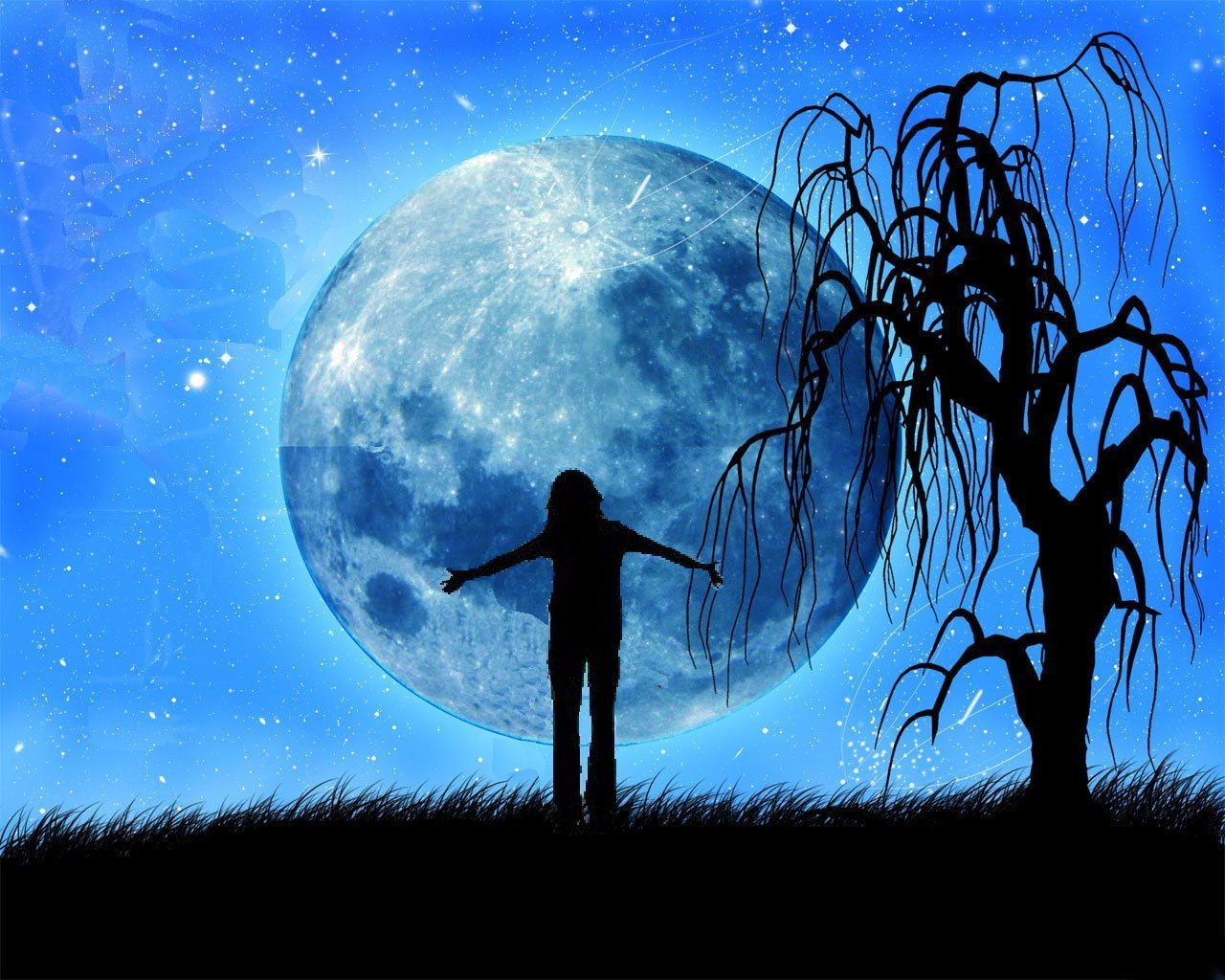 Summer 2016Guides: Lydia Marolda and Patricia Petmecky MatthewsPlease have your daughter answer the following questions in full detail on a separate sheet or on the back of this application:Tell us a little bit about yourself (hobbies, dreams, likes, dislikes).Why do you feel called to experience this rights of passage journey ?What do you hope to get out of this experience?Name a woman who has been greatly influential in your life. Why?Do you already know any of the young women who will be participating in the program?Do you have any food restrictions/ preferences?Do you take any medications and/or have any medical or mental health conditions you feel we need to know about?Please tell us any other important info that you think we need to know to best guide you throughout the program. Dates for summer program:			Wednesday June 22nd to Sunday June 26thWe are offering an early bird special of $550 to applicants who fill out the application and pay the deposit by April 15th. Otherwise the cost of the program is $650 due in full by June 1st.Enrollment is limited and on a first come first serve basis. $50 is required with application to reserve a space. Payment plans are available.  A limited number of needs based partial scholarships are also available. Please e-mail patriciapetmecky@gmail.com for questions about payment plans and scholarships.Mail Completed applications and Checks made out to Patricia Matthews to: Root To Rise214 NW River RdMartindale, TX 78655OR scan and e-mail applications to patriciapetmecky@gmail.com  All questions concerning the course or application process may be sent to: patriciapetmecky@gmail.com and /or hikarijin@gmail.com Applicant Name                                                              Applicant phone number Applicant Name                                                              Applicant phone numberAddress Applicant E-mail                                               Emergency Contact ( name, #, relationship to you) Applicant E-mail                                               Emergency Contact ( name, #, relationship to you)Parent 1 name and phone                                                parent 1 e-mailParent 1 name and phone                                                parent 1 e-mailParent 2 name and phone                                              parent 2 e-mailParent 2 name and phone                                              parent 2 e-mail